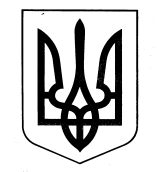 УКРАЇНАЗОЛОЧІВСЬКА РАЙОННА РАДА  ВІДДІЛ ОСВІТИ, МОЛОДІ ТА СПОРТУНАКАЗ 04.01.2019					  Золочів				               № 34 Про стан роботи зі зверненнями громадян за підсумками 2018 року та завдання на 2019 рікВідповідно до Закону України «Про звернення громадян», Указу Президента України від 07 лютого 2008 року  № 109/2008 «Про першочергові заходи щодо забезпечення реалізації та гарантування конституційного права на звернення до органів державної влади та органів місцевого самоврядування», Порядку роботи із зверненнями громадян, що надійшли поштою, затвердженого наказом відділу освіти, молоді та спорту Золочівської селищної ради від 10.09.2018 № 92-к ,НАКАЗУЮ: Методисту з кадрових питань методичного кабінету Гончаренко Л.П.1.1. Інформацію про роботу зі зверненнями громадян у 2018 році довести до відома працівників відділу та керівників закладів   (додається).1.2. Забезпечити дотримання вимог Конституції України та Закону України «Про звернення громадян», Указу Президента України від 07 лютого 2008 року № 109/2008 «Про першочергові заходи щодо забезпечення реалізації та гарантування конституційного права на звернення до органів державної влади та органів місцевого самоврядування» шляхом:- створення умов для участі заявників у перевірці поданих ними заяв чи скарг, та можливості знайомитися з матеріалами перевірок відповідних звернень;- посилення контролю за ходом розгляду звернень громадян у відділі та закладах освіти.1.3. Забезпечити проведення аналітичної роботи щодо причин заяв та скарг громадян, питань, що порушуються у зверненнях.1.4. Забезпечити дотримання працівниками відділу  графіків особистого прийому громадян.Протягом 2019 року2.   Керівникам закладів дошкільної та загальної середньої освіти забезпечити:2.1. Дотримання вимог Інструкції з діловодства за зверненнями громадян в органах державної влади і місцевого самоврядування, об’єднаннях громадян, на підприємствах, в установах, організаціях незалежно від форм власності, в засобах масової інформації, затвердженої постановою Кабінету Міністрів України від 14.04.1997 № 348 (зі змінами).2.2.  Застосування Класифікатора звернень громадян, затвердженого постановою Кабінету Міністрів України від 24.09.2008 № 858 (зі змінами).Протягом 2019 року2.3. Дотримання графіка особистого прийому громадян у 2019 році.3. Контроль за виконанням наказу залишаю за собою.Начальник відділу освіти, молоді та спорту                                                                          В.НАГОВІЦИНАЗ наказом ознайомлена:                                                          Л.ГончаренкоДодаток до наказу відділу освіти, молоді та спорту Золочівської селищної ради 04.01.2019 № 34Інформація про стан роботи зі зверненнями громадян у 2018 році                              та завдання на 2019 рік            У 2018 році в відділі освіти, молоді та спорту робота зі зверненнями громадян проводилася відповідно до вимог ст. 40 Конституції України, Закону України від 02.10.1996 № 384/96 – ВР «Про звернення громадян», Указу Президента України від 07.02.2008  № 109 «Про першочергові заходи щодо забезпечення реалізації та гарантування конституційного права на звернення до органів державної влади та органів місцевого самоврядування»,   і була спрямована на забезпечення всебічного розгляду звернень громадян, задоволення їхніх прав та інтересів, оперативного розв’язання порушених у них питань.              Відділом  освіти, молоді та спорту Золочівської селищної ради , як новоствореним ,  для забезпечення  права громадян на звернення   проведено велика організаційна робота . Призначено відповідальну особу  за ведення діловодства зі зверненнями (наказ від 15.08.2018   № 23-к  «Про призначення відповідальної особи за ведення діловодства за зверненнями  громадян у відділі освіти, молоді та спорту  Золочівської  селищної ради»).Розроблено і затверджено інструкцію з діловодства за зверненнями громадян (наказ від  31.08. 2018   № 77-к “Про затвердження інструкції з діловодства за зверненнями громадян в відділі освіти, молоді та спорту Золочівської  селищної ради “).Розроблено і затверджено порядок роботи зі зверненнями (наказ від  10.09.2018   № 92-к “Про затвердження  Порядку роботи із зверненнями громадян, що надійшли поштою  у відділі освіти, молоді та спорту    Золочівської селищної ради “ ).Розроблено та затверджено заходи щодо забезпечення кнституційного права громадян на звернення (наказ від 04.09. 2018	 № 56 “Про затвердження Заходів щодо       забезпечення реалізації та  гарантування конституційного  права громадян на звернення на 2018 рік” .Затверджено графік прийому громадян (наказ від 04.09.2018 № 57 “Про затвердження графіків прийому громадян в відділі  освіти, молоді та спорту Золочівської селищної ради на 2018 рік” ).Затверджено графік виїзних прийомів (наказ від 04.09.2018 № 58 “Про затвердження графіку проведення виїзних прийомів   громадян начальником відділу освіти, молоді та спорту Золочівської селищної ради  на  2018 рік” ).Затверджено основні питання класифікатора  (Ннаказ від 10.09.2018	 № 63 “Про затвердження переліку    основних питань,   що порушуються у зверненнях громадян  в  відділі освіти, молоді та спорту Золочівської  селищної ради” )Затверджено Порядок організації та проведення особистого прийому (наказ від 10.09.2018       № 93-к «Про  затвердження   Порядку  організації  і проведення особистого прийому громадян у відділі освіти,    молоді  та  спорту  Золочівської   селищної ради » ).                                 Аналіз  надходження звернень громадян у 2018 році показав, що за рік до відділу надійшло 5 звернень громадян. З них  : на особистому прийомі -2,  через органи влади -3, в тому числі на урядову гарячу  лінію 1.                                                              У структурі  звернень, що надійшли до відділу  загалом домінують  пропозиції. Із загальної кількості звернень  40 % (2) - пропозиції, по 20 % - заяви (1), скарги (1), зауваження (1).                                                                                                                                  Всі звернення надійшли вперше, повторних немає.        З числа звернень, що надійшли до відділу  протягом року  вирішено позитивно - 4 звернення,  дано роз’яснення щодо шляхів вирішення питання - на 1  звернення, жодного звернення не надіслано за належністю відповідно до ст.7 Закону України «Про звернення громадян».                                                                           Авторам звернень за результатами розгляду в установлені законом терміни надавалися письмові відповіді, а тим, хто був на прийомі у начальника відділу освіти – усні.                                                                                                             Станом на 01.01.2019 року   на контролі до остаточного вирішення порушених громадянами питань не перебуває жодного звернення.Основні питання, які порушували громадяни у зверненнях:Покращення матеріально - тезхнічної бази закладів освіти. Порушення температурного режиму в закладах.      -   Виконання заходів енергозбереження ( заміна системи опалення,                      утеплення будівлі) .                                                                                 -    Питання морально-етичної поведінки.         Відділом освіти, молоді та спорту вживаються  заходи щодо підвищення якості роботи зі зверненнями громадян . Питання стану роботи  зі зверненнями  за потреби розглядаються на   апаратних нарадах. Створені умови для прийому громадян та участі  заявників у розгляді наданих ними звернень та ознайомлення  з матеріалами розгляду.          Особисті прийоми громадян проводяться відповідно до затвердженого графіка начальником відділу, його заступником,  головними спеціалістами, керівниками структурних підрозділів відділу.          У відділі затверджено  класифікацію індексу основних питань, порушених у зверненнях ( наказ від  10.09.2018  № 63 ).  Відповідно до постанови Кабінету  Міністрів України  від 21.02.2018 №94 «Про внесення змін до Класифікатора звернень громадян» згідно  з індексом 150 та 170 :                                                                        150- Молодь.  Фізична культура і спорт.                                                                                170- Освіта. Адміністрація відділу  вживає відповідні заходи щодо висвітлення   на офіційному веб  - сайті   відділу   відомостей про організацію роботи зі зверненнями громадян та вирішення порушених у них питань ( здійснюється наповнення  сторінки «звернення громадян»).           За  звітний період  відвідано  7 закладів загальної середньої освіти  з метою надання  методичної  допомоги  з питань  дотримання законодавства про звернення громадян: КЗ « Макарівська гімназія». КЗ «Золочівський ліцей №3», КЗ «Довжанський ліцей»,КЗ «Олександрівський ліцей»,  КЗ «Удянський ліцей», КЗ «Ряснянський ліцей», КЗ «Одноробівський ліцей».За результатами проведених візитів  проаналізовано роботу із зверненнями громадян та зазначено певні рекомендації щодо   її поліпшення .  В рейтингу одного з кращих   відвіданих закладів  щодо організації роботи із зверненнями громадян – КЗ «Олександрівський ліцей» (директор Дмитренко М.С.).          Головним завданням у роботі зі зверненнями громадян на 2019 рік   визначено вдосконалення системи контролю за додержанням вимог чинного законодавства щодо забезпечення:конституційних прав громадян на звернення;всебічного, кваліфікованого і оперативного вирішення порушених у зверненнях питань;задоволення законних прав та інтересів громадян.Виконання законодавчих актів щодо забезпечення  реалізації громадянами конституційного права  на звернення    знаходиться в відділі на постійному контролі.Методист з кадрових питань                                                   Л.Гончаренко04.01.2019